Kwaliteitskaart SchoolondersteuningsprofielDoel Schoolondersteuningsplan De ondersteuningsstructuur is zodanig ingericht dat alle leerlingen de ondersteuning krijgen die nodig is voor een positieve ontwikkeling op zowel cognitief als sociaal-emotioneel gebied. Hieronder worden de belangrijkste elementen van onze ondersteuningsstructuur beschreven.Inhoud ondersteuningsplan In dit schoolondersteuningsplan omschrijven we hoe wij de leerlingbegeleiding binnen onze school organiseren in ons streven naar goed onderwijs. Onder goed onderwijs verstaan we onderwijs waarbij tegemoet wordt gekomen aan de onderwijsbehoeften van alle leerlingen en waarbij er extra aandacht is voor leerlingen die extra ondersteuning nodig hebben. We beschrijven: • Ondersteuning op schoolniveau; • De rol van de intern begeleider; • Onderzoek en overleg; • Op school aanwezige deskundigheid; • Aandacht en tijd voor de leerling; • De positie van ouders; • De zorgplicht; • Beschrijving en aanvraag van extra ondersteuning. Ondersteuning op schoolniveau De ondersteuning op school wordt vormgegeven vanuit een schoolbrede aanpak om succes van leerlingen op leer- en gedragsgebied te bevorderen. De instrumenten om de (leer)vordering van alle leerlingen in beeld te krijgen zijn de observaties, gesprekken, methode gebonden toetsen en de Citotoetsen. In onderstaand piramidemodel is zichtbaar hoe ondersteuning op didactisch gebied (leertaken) en pedagogisch gebied (gedragstaken) is onderverdeeld in groepen. 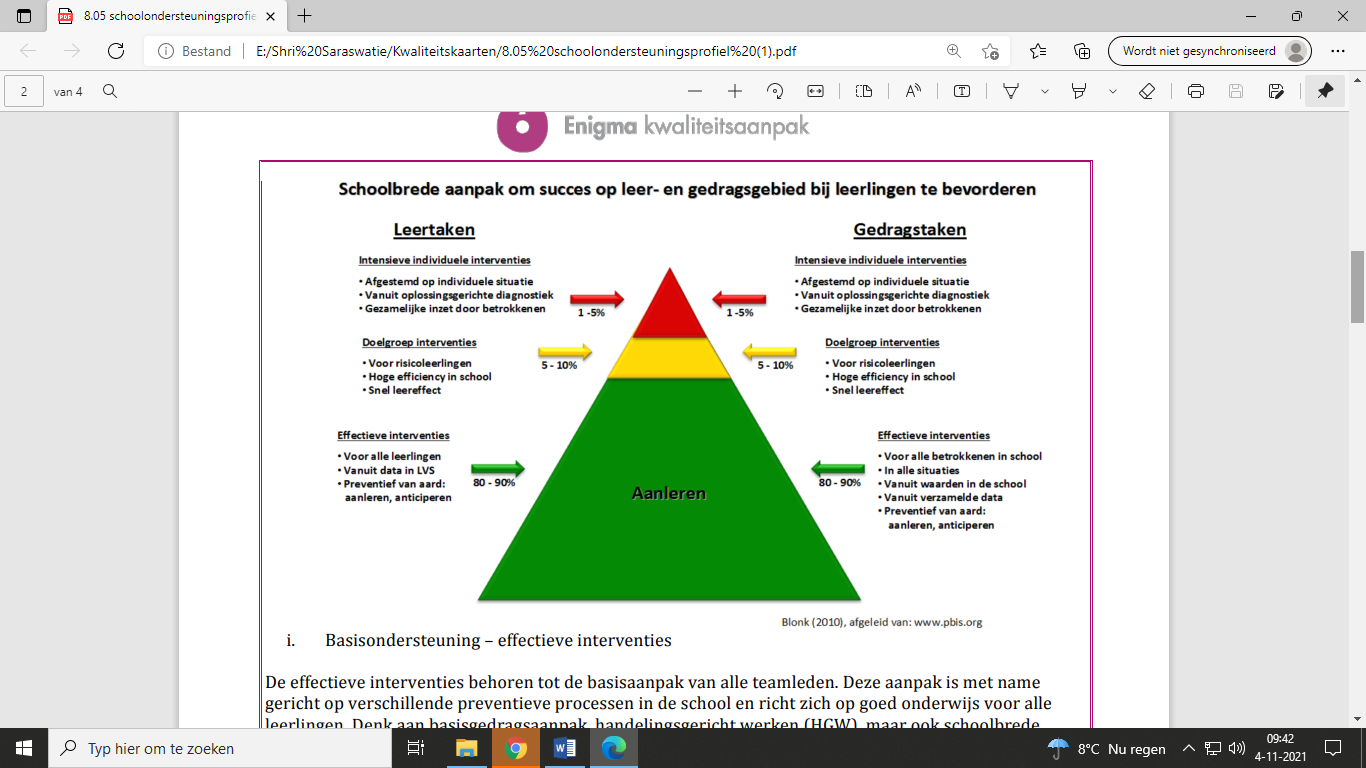 Basisondersteuning – effectieve interventies De effectieve interventies behoren tot de basisaanpak van alle teamleden. Deze aanpak is met name gericht op verschillende preventieve processen in de school en richt zich op goed onderwijs voor alle leerlingen. Denk aan basisgedragsaanpak, opbrengstgericht werken (OGW), maar ook schoolbrede afspraken over de afname van toetsen. OGW vormt de basis van de pedagogische en didactische aanpak van de Shri Saraswatieschool. Het concretiseert goed onderwijs en succesvolle leerlingbegeleiding, zodat groepsleraren van de Shri Saraswatieschool beter kunnen omgaan met de overeenkomsten en verschillen tussen leerlingen. OGW draagt bij aan een professioneel en positief werkklimaat en een constructieve communicatie tussen collega’s onderling en met leerlingen en hun ouders. Extra ondersteuning - doelgroep interventies De extra ondersteuning hebben we ondergebracht in doelgroep interventies. Denk hierbij aan extra ondersteuning op het gebied van leer- en/of gedragstaken. Veelal kan de begeleiding plaatsvinden in de klas, met bijvoorbeeld aangepast werk of verlengde instructie aan de instructietafel. Extra ondersteuning - intensieve individuele interventies Als de doelgroep interventies niet voldoende effect hebben, zijn intensieve individuele interventies nodig. Deze interventies zijn complexer en de aanpak vereist maatwerk. Soms is hiervoor ambulante begeleiding vanuit het samenwerkingsverband nodig. Deze begeleiding is erop gericht om de leerkracht te ondersteunen en hem/haar tools te geven om  de juiste interventies in te zetten. Soms kan er een schoolbudget aangevraagd worden bij het samenwerkingsverband. Dit schoolbudget kan alleen aangevraagd worden ter voorkoming van uitstroming naar cluster 4.        Indien dit niet toereikend is, kan het zijn dat de leerling beter op zijn plek is en meer adequate begeleiding kan krijgen op een school voor speciaal (basis)onderwijs (zie zorgplicht). De rol van de intern begeleider Op schoolniveau dienen met name de procedures en afspraken rondom de leerlingbegeleiding goed geregeld te zijn. Veel afspraken zijn vastgelegd in de vorm van een kwaliteitskaart. De taak van de intern begeleider bestaat uit het coördineren van alle zaken rond de ondersteuning, waaronder afstemming met ouders en het ondersteunen van de groepsleraren bij het signaleren, diagnosticeren, begeleiden en evalueren van het ontwikkelingsproces van de leerlingen. Dit gebeurt behalve op cyclische wijze ook op verzoek van de leraar. Daarnaast heeft de intern begeleider ook een innoverende taak binnen de school. Onderzoek en overleg Wanneer de leraar (en/of ouders) problemen signaleert, wordt er gezocht naar een methode om met deze zorg om te gaan. Wanneer het een jaargroep overstijgende zorg betreft of wanneer de leraar geen oplossing weet, wordt dit met de intern begeleider besproken. Samen met de intern begeleider wordt, indien nodig, naar een oplossing gezocht. Dit wordt altijd vanuit de hulpvraag van de leerling gezien. De zorg wordt (in de klas) door de leraar geboden. Wanneer het effect van de zorg niet voldoende blijkt, wordt samen met de intern begeleider bekeken of er aanpassingen in de klas gedaan dienen te worden aan geboden zorg of dat extra individuele begeleiding nodig is. Op school aanwezige deskundigheid Intern Begeleider Master SEN met specialisme op het gebied van lezen/dyslexie;Specialist op het gebied van rekenen/dyscalculie;Specialist op het gebied van taal/begrijpend lezen;Specialist op het gebied van Het Jonge Kind;Onderwijsassistenten (2). Aandacht en tijd voor de leerling De Shri Saraswatieschool probeert de groepen zo klein mogelijk te houden. Dit houdt in dat de ondersteuning van de leerling plaatsvindt door de eigen leraar in de eigen groep. Er zijn echter leerlingen die voor een periode behoefte hebben aan meer ondersteuning. Leraar, intern begeleider en onderwijsassistent overleggen over deze extra ondersteuning, voornamelijk naar aanleiding van evaluatie van doelen in de groepsbespreking. De onderwijsassistenten kunnen (beperkt) worden ingezet ten behoeve van extra begeleiding of ondersteuning binnen de groep. Langdurige individuele ondersteuning is alleen mogelijk indien er een schoolbudget bij het samenwerkingsverband wordt aangevraagd, zodat er extra ondersteuning kan worden ingehuurd, maar dit kan alleen worden aangevraagd ter voorkoming van uitstroom naar cluster 4. Een belangrijk doel van deze tijdelijke extra ondersteuning is om de leerling extra succeservaringen op te laten doen, waardoor het zich in de groep vaak minder onzeker voelt op een bepaald vakgebied. Op school is de onderwijsassistent aanwezig ter ondersteuning van de leraar in de groep op het gebied van ondersteuningsniveau 1. Kinderen met ondersteuningsniveau 2 en/of 3 worden begeleid door de eigen leerkracht. De eindverantwoordelijkheid voor hulp aan leerlingen blijft altijd bij de groepsleraar liggen. Er is op de Shri Saraswatieschool deskundigheid aanwezig op het gebied van leerlingen met: Problemen naar aanleiding van cognitieve capaciteiten, zoals algehele beneden gemiddelde cognitieve capaciteiten en leerproblemen op het gebied van taal, lezen en rekenen. Lichte ondersteuningsbehoeften met gedragsproblemen, bijvoorbeeld met betrekking tot het bieden van duidelijkheid, structuur en voorspelbaarheid. Leerlingen met een ontwikkelvoorsprong en/of behoefte aan uitdaging in de lesstof. De positie van ouders Leerlingen met leer- en/of gedragsproblemen krijgen zoveel mogelijk aangepaste ondersteuning binnen onze school. Van alle leerlingen brengen wij de onderwijsbehoeften in kaart zodat er adequaat kan worden aangesloten bij wat de leerling nodig heeft. Zoals eerder beschreven fungeren toetsen, observatiemiddelen en observaties van de leraar als filter. Ouders spelen hierbij ook een belangrijke rol. Ook zij kunnen signaleren en kenbaar maken dat hun kind een probleem heeft en hebben zicht op belemmerende of stimulerende factoren vanuit de thuissituatie. Ouders en school zijn immers samen verantwoordelijk voor een goede ontwikkeling van hun kind. Wanneer er sprake is van extra ondersteuning, wordt dit te allen tijde met ouders gecommuniceerd. Wij zien ouders als partner als het gaat om de ondersteuning van hun kind. Zowel van leraren als ouders wordt verwacht dat zij open communiceren en dat zij zich proactief en coöperatief opstellen. Zorgplicht De Shri Saraswatieschool heeft, zoals elke basisschool, zorgplicht. Dit houdt in dat wij zorgvuldig onderzoeken welke begeleiding elke leerling nodig heeft en dat wij dat ook bieden (“Basisondersteuning”). De school, ouders, de leerling, het samenwerkingsverband en eventueel andere betrokken externen kunnen echter tot de conclusie komen dat de Shri Saraswatieschool niet meer de juiste begeleiding kan bieden, of dat de Shri Saraswatieschool niet meer de juiste plek is voor de betreffende leerling op dit moment en op deze manier. Als dit het geval is gaan we onderzoeken hoe wij wel de juiste begeleiding kunnen bieden. Dit kan zijn door middel van de aanvraag van een schoolbudget bij PPO Rotterdam, waardoor wij extra geldelijke middelen tot onze beschikking krijgen om de leerling te begeleiden (“Extra ondersteuning”). Ook kan het zijn dat de leerling beter op zijn plek is en meer adequate begeleiding kan krijgen op een school voor speciaal (basis)onderwijs. Dit wordt besproken in samenspraak met ouders, PPO Rotterdam en eventueel betrokken externen. Hiervoor dient een Toelaatbaarheidsverklaring (TLV) aangevraagd te worden bij het samenwerkingsverband. Dit gebeurt d.m.v. het opstellen en indienen van een door school opgesteld Groeidocument. Alle aanvragen worden gedaan vanuit school, in overleg en overeenstemming met ouders. Het Samenwerkingsverband PPO Rotterdam heeft vanuit de zorgplicht een filmpje op haar website gezet: https://www.pporotterdam.nl/voor-ouders/werkwijze/zorgplicht/ 